Name:__________________   Date: __________  Period: ____Cell Cycle WorksheetMATCH THE PHASE WITH WHAT HAPPENS:You CAN use them more than onceS	  G1   G2     Mitosis (M)   Cytokinesis (C) 
_______   Cells leave the cell cycle and stop dividing______  Cell grows in size______  Division of cytoplasm happens______  Cell makes the molecules and organelles needed for cell division______  Made up of telophase, anaphase, prophase, metaphase _______  Cell parts are asssembled_______  Cell makes a copy of its DNALabel the diagram using the following words: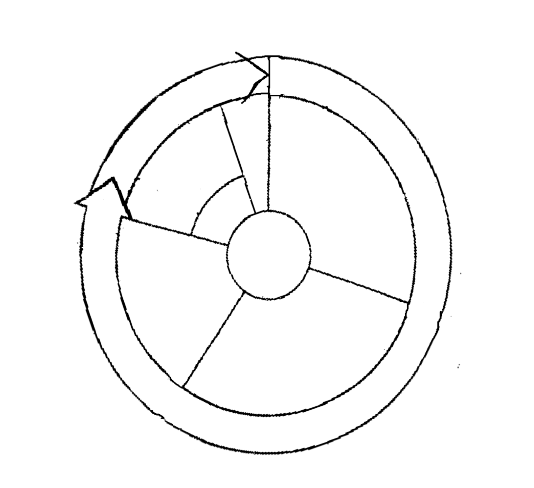 SynthesisG1G2MitosisCytokinesisInterphaseM Phase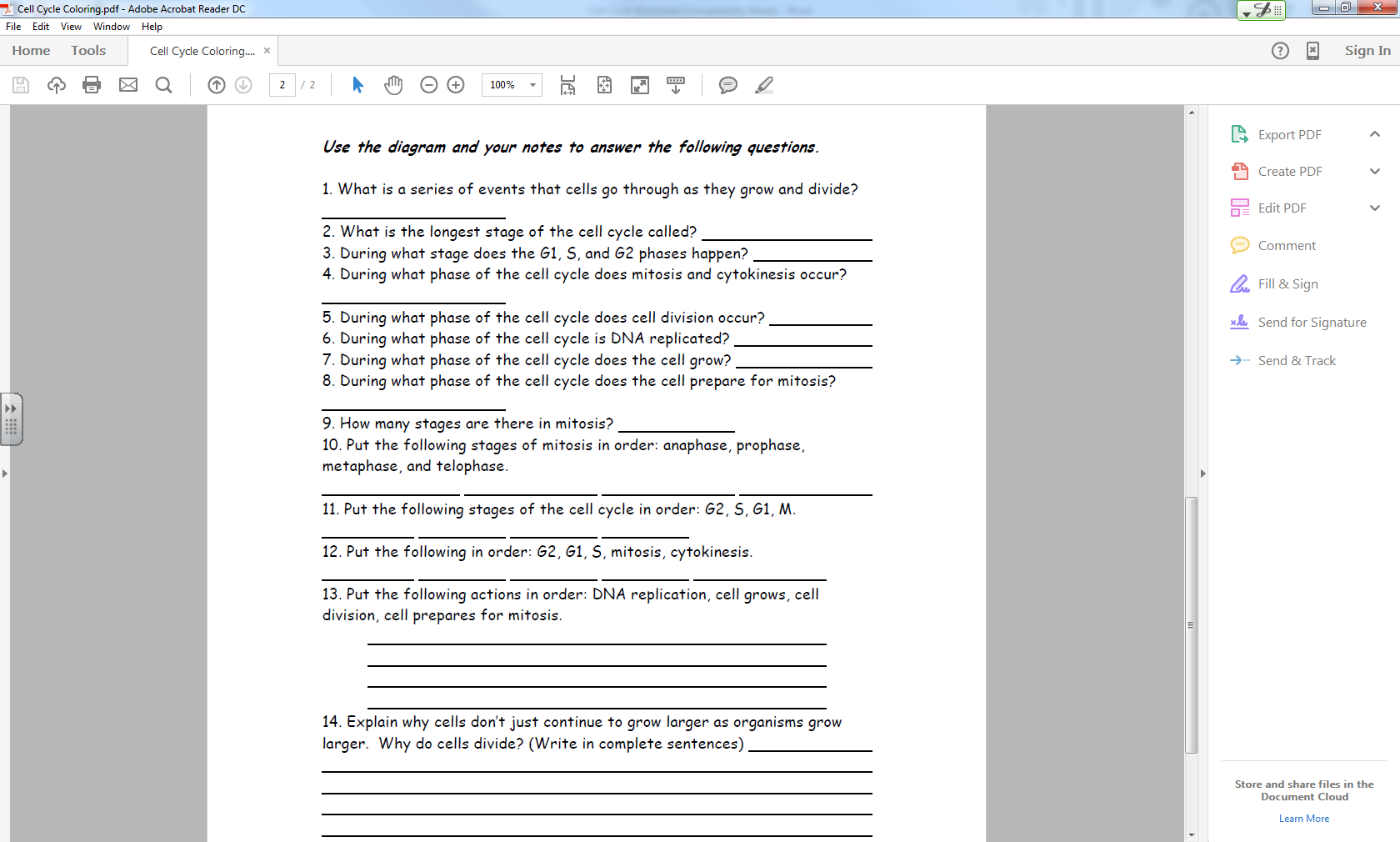 